Лекція 5.Загальні відомості про вентиляцію. (Вимоги до мікроклімату приміщень. Розрахункові метеорологічні умови для приміщень. Вплив систем опалення та вентиляції на мікроклімат приміщень.)Розрахунок кількості повітря для вентиляції. Кратність повітрообміну. Складання повітряного, теплового, вологісного та по забруднюючим речовинам балансу приміщення. Задачі на і-d діаграміПід дією низки різних факторів повітря всередині приміщення може змінювати свій склад, температуру та вологість, що може спричинити погіршення його складу. Життєдіяльність людини, технологічні процеси, виділення залишкових речовин з будматеріалів, просочення радону з надр – все змінює стан повітря всередині приміщення. Для приведення внутрішнього повітря до необхідних параметрів можна або поглинути зайве/додати необхідне – по методикам всіх замкнутих просторів від космічних кораблів до закритих бункерів-сховищ. Або здійснювати обмін повітря в приміщенні, при якому з кімнати видаляється забруднене повітря, а на його місце надходить чистіше, як правило, зовнішнє повітря – по методикам для відкритих систем.  Вентиляцією називають сукупність заходів та пристроїв, які забезпечують обмін повітря в приміщеннях. Вентиляція приміщень забезпечує чистоту повітря та необхідні параметри повітряного середовища по температурі і вологості.Слід наголосити на тому, що вентиляція повинна забезпечувати не просто обмін повітря, а розрахунковий обмін, тобто влаштування системи вентиляції вимагає обов’язкового попереднього проектування, під час якого визначається розрахунковий обмін повітря, конструкція системи та режими роботи всіх її пристроїв. Тому вентиляція - це не просте провітрювання, яке забезпечує неорганізований обмін. Якщо мешканець відчиняє кватирку в кімнаті, то це ще не вентиляція, оскільки невідомими є потрібна кількість повітря та скільки насправді його надходить. Якщо ж виконані попередні спеціальні розрахунки, за допомогою яких встановлено, яку кількість повітря потрібно подати та на який кут відчинити кватирку, то тоді слід вести мову про влаштування природної вентиляції в цій кімнаті.Кількість повітря, яку необхідно подати в приміщення/вивести з приміщення, для того, щоб повітря в приміщенні мало прийнятну якість називається повітрообміном. Розрахунковий повітрообмін має підтримувати нормальну умови в приміщенні. Допустимі та оптимальні метеорологічні умови (температуру, відносну вологість і швидкість руху повітря) в обслуговуваній зоні (висота до 2,0 м від підлоги) житлових та виробничих приміщень були розглянуті в 1-му розділі.Допустима концентрація забруднюючих речовин в повітрі робочої зони визначається за гігієнічним регламентом допустимого вмісту хімічних і біологічних речовин у повітрі робочої зони, наказ міністерства охорони здоров´я № 1596 від 14.07.2020 р (зі змінами). Повний перелік включає 1832 елемента, частину з яких приводимо в таблиці 2.1.Таблиця  Допустима концентрація забруднюючих речовин в повітрі робочої зони.Пояснення до таблиці: а-аерозоль, п- пара або газА-алерген, Г – гостроспрямований механізм дії, К-канцероген, П-подразнююча дія, Ф – фіброгенна дія (подразнення легень)Як знайти необхідний повітрообмін?Для більшості приміщень необхідний повітрообмін можна знайти в нормативній літературі.Витрати зовнішнього або переміщеного повітря на одиницю площі (корисної площі) Наприклад ДБН В.2.2-25:2009 «Їдальні» містить таку таблицю: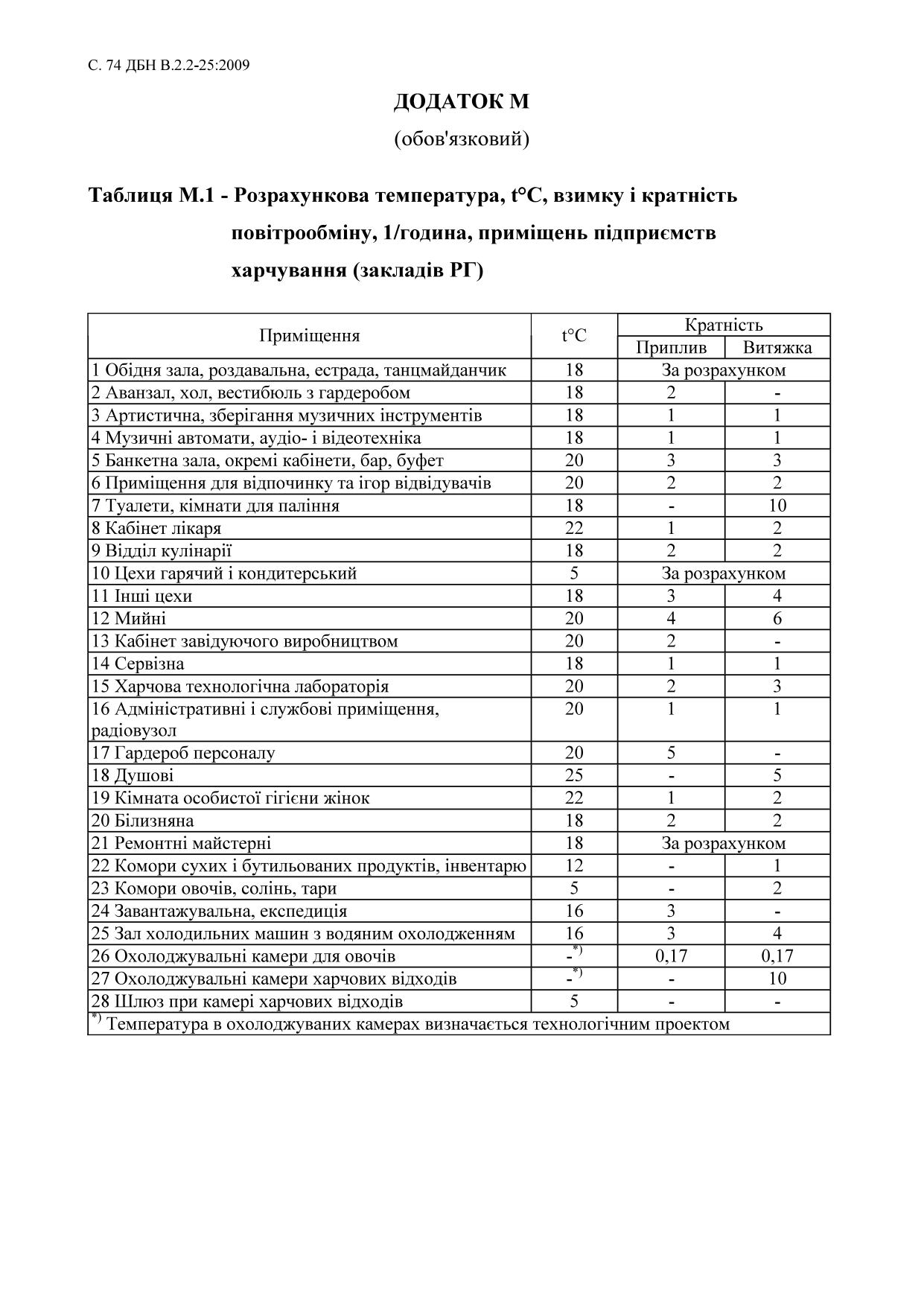 Ми бачимо кратність повітрообміну, тобто скільки разів повинен змінитись об’єм приміщення за годину.Частина приміщень має помітку за розрахунком. Для розрахунку треба знайти шкідливі фактори приміщення, що псують повітря.До факторів, шкідлива дія яких усувається за допомогою вентиляції, відносяться: надлишкове тепло (конвекційне, що викликає підвищення температури повітря) і променеве; надлишкова водяна пара – волога; гази і пара хімічних речовин загальнотоксичної чи подразнюючої дії; токсичний і нетоксичний пил; радіоактивні речовини.2.1 Розрахунок шкідливостей, що виділяються у приміщення.Для того, щоб знайти кількість повітря, яку необхідно подати в приміщення/видалити з приміщення, треба знайти кількість шкідливих впливів у приміщенні.Як правило у приміщення  виділяються наступні види шкідливостей, - загальні теплонадходження;- загальні вологовиділення;- загальна кількість шкідливих газів.Розрахунок теплонадходжень.На відміну від системи опалення, при розрахунку системи вентиляції необхідно оцінити максимальне одночасне надходження тепла. 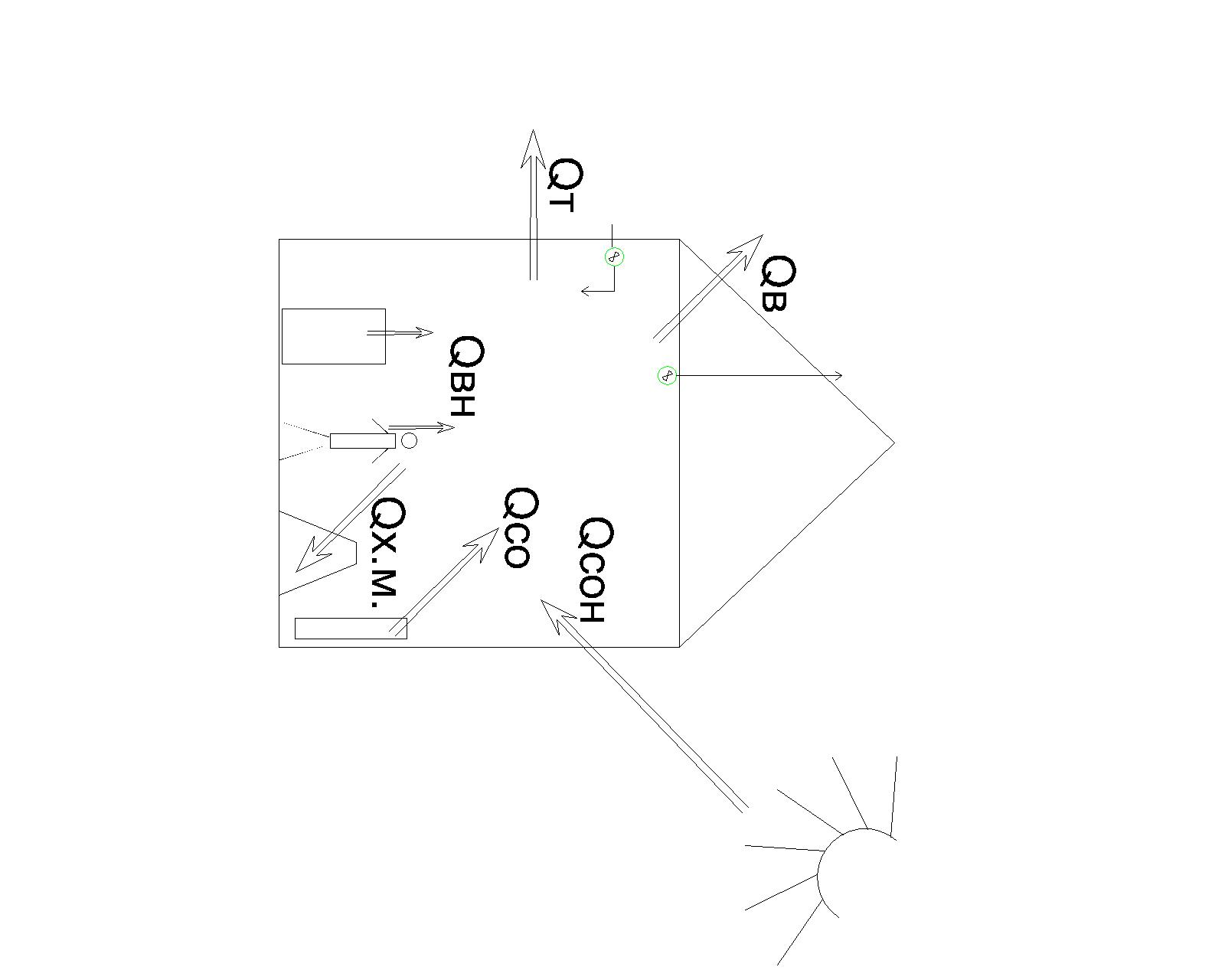 Теплонадходження від людей:Qлюд = nлюд · qлюд · Fлюдде nлюд – кількість людейqлюд – питоме виділення теплоти однією людиною, табл. 1.2.Таблиця Виділення тепла від людини.Теплонадходження від електродвигунів.Якщо в паспорті верстату з електродвигуном немає інших даних, знаходиться як доля електричної потужності, що переходить в тепло:Qел = kc· Σnел · Nел де nел – кількість електродвигунів;Nел – електрична потужність електродвигуна, Вт;kc – коефіцієнт переходу електричної енергії в теплову.kc приймається 0,18 – для металорізальних верстатів, 0,5 – для індукційних печей, двигунів генератора0,4 – для ковальського обладнанняпри зварюванні – 0,35 – для трансформаторів ручного зварювання0,5 – для автоматичного зварюванняпри обробці деревини0,5 – для деревообробних верстатів0,65 – при фарбуванні0,8 – для лакофарбувальних відділень.Якщо невідомо, то 25% від потужності двигуна.Якщо двигунів більше одного, треба додатково вводити коефіцієнт одночасності роботи, який залежить від вірогідності одночасної роботи всіх верстатів.Теплонадходження від технологічного процесу.Кількість тепла від виробничого процесу має надати технолог, але якщо цих даних немає, кількість тепла можна оцінити така) як кількість тепла, що надходить від нагрітих поверхоньQ = k·F· (tпов-tв),де k – коефіцієнт теплопередачі. Він дорівнюєk = kпром + kконвде kпром – коефіцієнт теплопередачі випромінюванням, для більшості будівельних матеріалів приймаємо kпром = 5 Вт/м2К.kконв - коефіцієнт теплопередачі конвекцією, Вт/м2К.kконв = де β – коефіцієнт, що дорівнює 1,66 для вертикальних поверхонь, 2,26 – для горизонтальних поверхонь, направлених вгору, 1,16 – для горизонтальних поверхонь, направлених вниз.F – площа нагрітої поверхні, м2tпов – температура нагрітої поверхні, 0С,tв – температура внутрішнього повітря, 0С.б) кількість тепла, що надходить від остигаючого матеріалуQмат = 3,6· см·Gм·Δtм                                                        (11)де см—теплоємність матеріалів Кдж/кг КGм – інтенсивність подачі матеріалів, кг/годΔtм – різниця температур між початковою, з якою матеріали потрапляють в приміщення й кінцева, з якою вони його покидають.Теплонадходження від сонячної радіації.Підрахунок теплонадходжень від сонця це складний процес, який залежить від розташування об´єкту, будівельних конструкцій, ступеню захищеності і інших факторів. Для попередньої оцінки можна приймати:теплонадходження від вікон – 160 Вт/м2 крім північних;від стелі 30 Вт/м2 – при наявності горища, що провітрюється                 75 Вт/м2 – без горища.від стін 20 Вт/м2Розрахунок надходжень вологи.Надходження вологи від людей:Wлюд = nлюд · wлюд де nлюд – кількість людейwлюд – питоме виділення вологи однією людиною, табл. 2.2.Таблиця Виділення вологи та вуглекислого газу від людини.Надходження вологи від відкритих поверхоньКількість вологи, що випаровується з відкритих некиплячих поверхонь, кг/год, дорівнює:W = 7.4 ·F ·(a+0.017v)·(p2-p1) · 101.3 /pбде F – площа дзеркала води, м2. а – емпіричний коефіцієнт.Таблиця 2.3 Коефіцієнт аv – швидкість руху повітря над поверхнею води (приймається як норма рухливості повітря в приміщенні), м/ср2 – парціальний тиск водяної пари, відповідаючий повному насиченню повітря при температурі поверхні води, кПар1 - парціальний тиск водяної пари в повітрі приміщення, кПа.Ці дані можна знайти на i-d діаграмі вологого повітря, роботу з якою буде розглянуто в наступному розділі.101,3 – нормальний барометричний тиск, кПаpб – атмосферний тиск для даної місцевості, кПа.Надходження  вологи  від технологічного процесу знаходиться після консультацій з технологом, при відсутності даних можна приймати 0,1-0,15% від об´єму вологи, що задіяно у виробничому процесі.Розрахунок надходжень газівНадходження вуглекислого газу від людей:АСО2 = nлюд · а СО2 де nлюд – кількість людейа СО2 – питоме виділення вуглекислого газу однією людиною, табл. 2.2.Надходження шкідливих газів та аерозолів від технологічного процесу знаходиться після консультацій з технологом.2.2 Розрахунок повітрообміну.При роботі вентиляція в приміщення подається чисте повітря, змішується з забрудненим всередині приміщення та видаляється. Рівень забруднюючих факторів всередині приміщення не може бути більшим за нормативний, який ми розглянули раніше. Для знаходження теплообміну треба розглянути тепловий, вологісний  та газовий баланс приміщення.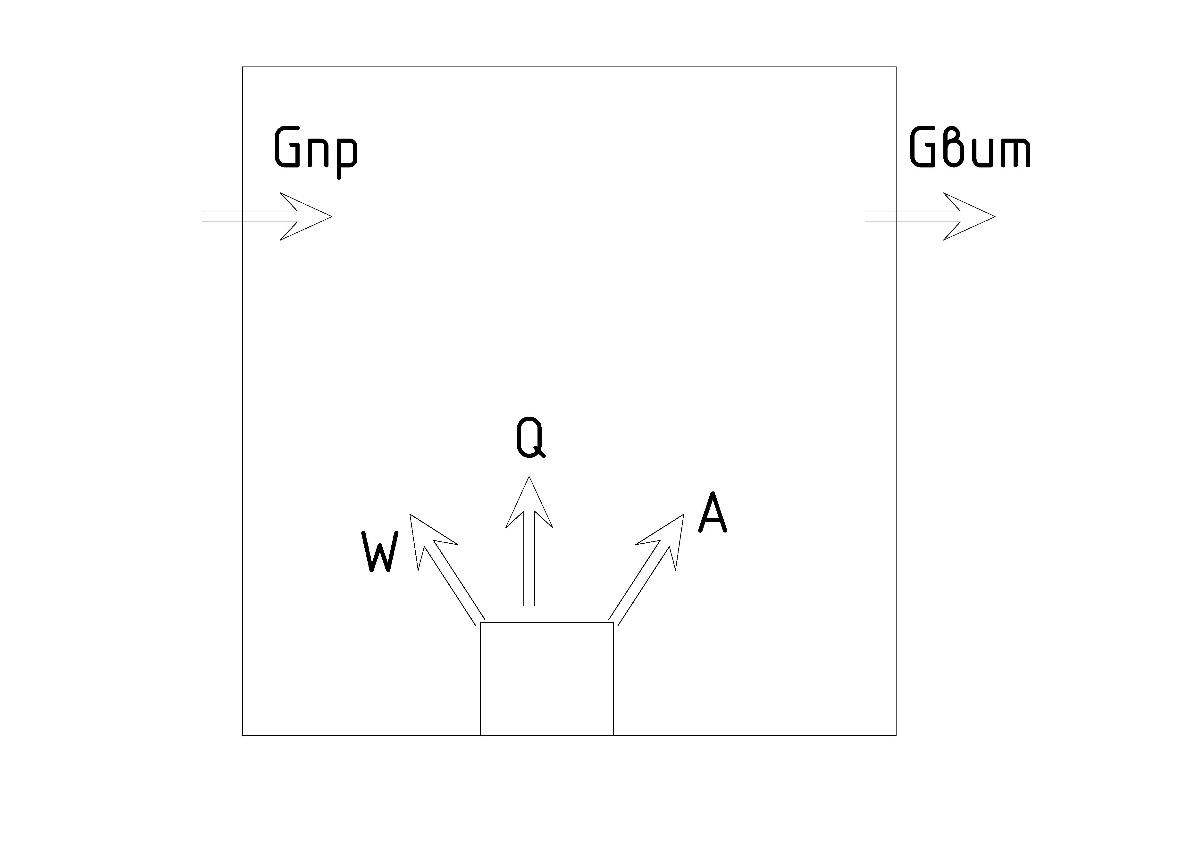 Малюнок 2.1 Схема приміщення.Тепловий баланс приміщення виглядає такс·Gпр·tпр + Q = с·Gвит·tвитс- теплоємність повітря.Вологісний баланс приміщення:Gпр·dпр + W = Gвит·dвитГазовий баланс приміщення:Gпр·спр + А = Gвит·свитПовітряний баланс приміщення:Gпр· = Gвит де Q, W, A – надходження в приміщення відповідно тепла, вологи та шкідливих газів (аерозолів)tпр, dпр, cпр – температура, вологовміст та концентрація забруднюючих речовин в припливному повітрі, tвит, dвит, cвит  - те ж саме у витяжному.Температура повітря у робочій зоні ( tр.з. ) приймається - взимку  нормативною для системи створення мікроклімату, якщо немає значних тепловиділень (якщо тепловиділення значно менші за тепловтрати приміщення через огороджуючі конструкції) - взимку – між зимовою та літньою нормативною для системи створення мікроклімату, якщо приміщення має значні тепловиділення - влітку – нормативною літньою  для системи створення мікроклімату якщо є можливість регулювання температури - влітку – на 3 0С вище за розрахункову температуру зовнішнього повітря для теплого періоду, але не вище 28 0С для легкої роботи, 26 0С для середньої та важкої роботи.Температура витяжного повітря залежить від місця відбору витяжного повітря. Зазвичай витяжне повітря відбирають у верхній зоні приміщення, температура повітря в верхній зоні розглянута в розділі 1.2.2. Температура припливного повітря залежить від способу його приготування. Для приміщення без тепловиділень вона приймається рівною температурі робочої зони взимку, при наявності тепловиділень на кілька градусів нижче температури робочої зони, але не нижче 12 0С. Температура припливного повітря влітку дорівнює температурі зовнішнього повітря, якщо не передбачене охолодження повітря, та не нижче 16 0С, якщо охолодження передбачається.Якщо відома кількість вентиляційного повітря – по кратності, по шкідливим газам - , то температуру припливного повітря можна знайти по формулі:tпр = tр.з. – Q/(0.337·Gпр)Для знаходження вологовмісту (та парціального тиску з попереднього розрахунку) доцільно скористатися i-d діаграмою вологого повітря, на якій вказано всі характеристики повітря.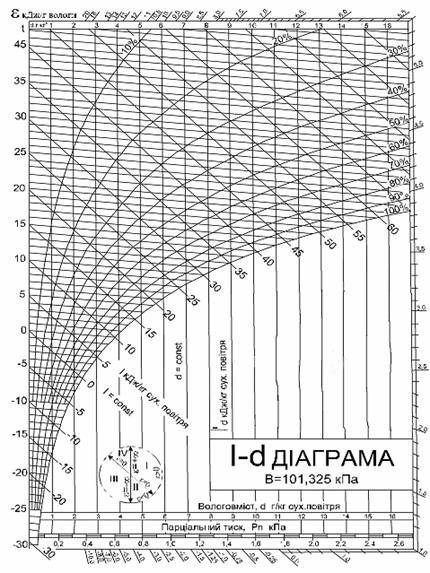 Малюнок 2.2 І-d діаграма вологого повітря Наприклад, відомо, що внутрішнє повітря має 20 0С, 55 % вологості. Знаходимо точку на перетині ліній температури та вологості й можемо дізнатись, що вологовміст складає 9 г/кг, парціальний тиск водяної пари 1430 Па.Детальніше про роботу з і-d діаграмою можна прочитати в довідниках по вентиляції та кондиціюванню.Температура та вміст вологи та забруднюючих речовин у припливному повітрі залежать від методів його приготування, які будуть розглянуті нижче.Розрахунок вентиляції при значних тепловиділеннях знаходиться окремо для теплого та для холодного періоду року.Отримане значення повітрообміну порівнюють з гігієнічним нормативом та з нормативною кратністю повітрообміну.Гігієнічний норматив – це мінімальна кількість повітря на 1 людину, яка має подаватись в приміщення.Таблиця 2.4 Гігієнічний норматив.Кратність повітрообміну – це відношення повітрообміну до об´єму приміщення.К = Gпр/VКратність повітрообміну вказана в нормативній літературі окремо для кожного типу будівель.Кратність варіюється від 0,5 – для складу інертних матеріалів до 5-10 для брудних виробництв. Для більшості приміщень приймається 1-1,5 об´єма. Якщо кратність повітрообміну перевищує 3-5 об´ємів треба шукати шляхи зменшення викидів. Одним з найрозповсюдженіх є застосування місцевої вентиляції.№ п/пНазва речовиниГранично допустима концентрація (ГДК), мг/м3Переважний агрегатний станКлас небезпечностіДія на організм1Азоту діоксид2п3Г,П2Аміак20п4П3Ангідрид сірчаний1а2П4Ацетон200п45Бензин100п46Вуглецю оксид20п47Вуглецю діоксид (вуглекислий газ)8000пГ8Вугільний пил6а4Ф9Заліза оксид (ІІІ)6а4Ф10Зола4а3Ф11Кальцію оксид1а2Познака класуВитрата зовнішнього або переміщеного повітря на одиницю площі, л/(с·м2)Витрата зовнішнього або переміщеного повітря на одиницю площі, л/(с·м2)Познака класуДля житлових приміщеньДля нежитлових приміщеньIDA 10,49Не використовуєтьсяIDA 20,420,83IDA 30,350,55IDA 40,28Характер роботиВиділення тепла, Вт/люд при температурі повітря, 0С, явне/повнеВиділення тепла, Вт/люд при температурі повітря, 0С, явне/повнеВиділення тепла, Вт/люд при температурі повітря, 0С, явне/повнеВиділення тепла, Вт/люд при температурі повітря, 0С, явне/повнеВиділення тепла, Вт/люд при температурі повітря, 0С, явне/повнеВиділення СО2, г/годХарактер роботи1520253035Виділення СО2, г/годСтан спокою120/14590/12060/9540/9510/9523Легка робота120/160100/15065/14540/1455/14525Робота середньої важкості135/210105/20570/20040/2005/20035Важка робота165/290130/29095/29050/29010/29045Характер роботиВиділення вологи, г/год при температурі повітря, 0С.Виділення вологи, г/год при температурі повітря, 0С.Виділення вологи, г/год при температурі повітря, 0С.Виділення вологи, г/год при температурі повітря, 0С.Виділення вологи, г/год при температурі повітря, 0С.Виділення СО2, г/годХарактер роботи1520253035Виділення СО2, г/годСтан спокою4040507511523Легка робота557511515020025Робота середньої важкості11014018523028035Важка робота18524029535541545Температура води, 0С30405060708090а0,0220,0280,0330,0370,0410,0460,051Для людини, що перебуває в приміщенні до 3 год (кінозали, кафе, тощо)перебуває в приміщенні понад 3 год при легкій роботі (офіси)Незалежно від часу при важкій роботі (спортзал, важке виробництво)ПриміткаКількість повітря, м3/год206080